TASK FORCE ON OPEN GOVERNMENTAGENDAMay 17, 2018 Don Davis Room1:00 pm IntroductionsPublic Records Requests-follow up	Craig Feiser- Office of General Counsel	Martha Foote- Public Records Request Coordinator (invited but not confirmed) Community Access to Government	Available CPAC chairs and members Closing CommentsDiscussion and PlanningPublic CommentChairs: Hank Coxe and Dr. Sherry MagillMembers:  	Ywana Allen	Rachael Fortune	The Honorable Alberta Hipps	Ron Littlepage	Michael Lockamy		Audrey Moran	The Honorable Jim Overton	Sabeen Perwaiz	Cleve WarrenThe next Task Force Meeting will be Thursday, May 24, 2018 at 1:00 pmin the Lynwood Roberts 117 West Duval Street, 1st Floor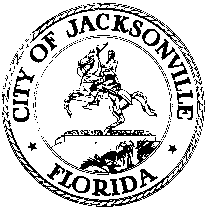 OFFICE OF THE CITY COUNCILANNA LOPEZ BROSCHEPRESIDENTJACKSONVILLE CITY COUNCIL OFFICE (904) 630-1452SUITE 425, CITY HALL117 WEST DUVAL STREETJACKSONVILLE, FLORIDA 32202